НОВЫЙ ГОД! ПЕРВЫЙ УТРЕННИК РЕБЕНКА.                                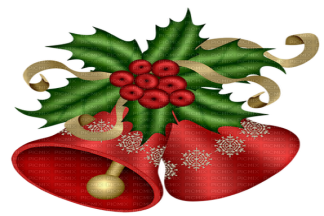 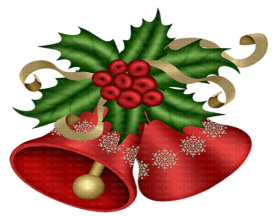                                                                                 КОНСУЛЬТАЦИЯ ДЛЯ РОДИТЕЛЕЙ.Новый год – особенное событие для каждого ребенка. Ведь это сказочное время, когда сбываются желания, когда Дед Мороз приносит подарки и случаются самые настоящие чудеса. А еще каждый малыш непременно должен посетить свой главный детский утренник. Это прекрасная возможность для него проникнуться волшебным настроением, весело провести время и, конечно же, получить заветный подарок.Известно, что многие родители стремятся сводить своего малыша на несколько утренников. При выборе количества новогодних мероприятий, которые вы с малышом хотите посетить, нужно учитывать особенности его характера. Если ребенок довольно активный, любит выступать и не утомляется в присутствии большого количества людей, то можно сходить с ним и на несколько представлений. Для более тихих малышей вполне хватит одного новогоднего праздника.Самое главное правило, которому вам необходимо следовать, – не переборщить. Для того чтобы правильно определиться с местом и количеством предполагаемых новогодних мероприятий, обратите внимание на рекомендации психологов. По их мнению, начинать водить малыша на представления надо не раньше полутора лет. И для начала лучше выбрать один не очень шумный праздник небольшой продолжительности, потому что совсем маленькие дети еще не способны воспринимать длительные представления.Идеальный вариант для крохи в полтора-два года – собрать небольшую компанию родителей с детьми и устроить торжество у кого-то дома. Тогда малыши смогут поиграть в непринужденной обстановке, получат подарки и проникнутся общей атмосферой праздника.В случае выбора утренника в частных центрах обязательно учитывайте тот факт, что дети младше трех лет не способны долго и спокойно сидеть на месте, поэтому мероприятие должно проходить в форме интерактивной игры.Также следует наблюдать за поведением ребенка во время игр, и, если он не проявляет инициативы, не заставляйте его принимать участие в действиях. Вероятно, малыш стремится держаться ближе к вам, так как смущается и робеет. К тому же карапуз может испугаться Деда Мороза или ростовых кукол, особенно если видит их впервые.В этой ситуации поддержите малыша и предоставьте возможность просто понаблюдать за происходящим на сцене. Или же сами станьте активным участником праздника: вместе водите хороводы, танцуйте и подпевайте. И тогда кроха почувствует себя увереннее и начнет повторять все за вами.Во время самого представления поддерживайте своего ребенка – улыбкой или взглядом, хлопайте в ладоши. Реакция и одобрение мамы для него очень важны, ваша активность и хорошее настроение обеспечат психологическое благополучие крохи на празднике.Прежде всего не устраивайте ажиотаж вокруг мероприятия. Карапуз не должен волноваться, ведь все незнакомое для него и так вызывает стресс. Но тем не менее рассказать о предстоящем празднике обязательно надо. Детям до трех лет психологи рекомендуют сообщать об этом не раньше, чем за неделю до его начала. В этом возрасте детей тяготит долгое ожидание. А пока почитайте новогодние сказки, покажите малышу картинку с Дедом Морозом и Снегурочкой.Обсудите с малышом его наряд, поскольку это очень важный этап подготовки к утреннику. Лучше заранее уточнить, во что будут одеты остальные дети, чтобы не оказаться в платье, путь и нарядном, среди зайчиков и лисичек. За неделю до события старайтесь не посещать с крохой людные места, чтобы исключить возможность заражения вирусами.Ваша правильная подготовка к этому важному мероприятию поможет создать карапузу незабываемый праздник, который запомнится ему надолго. А самое главное, что вы получите, – это радость в детских глазах и веселый смех!